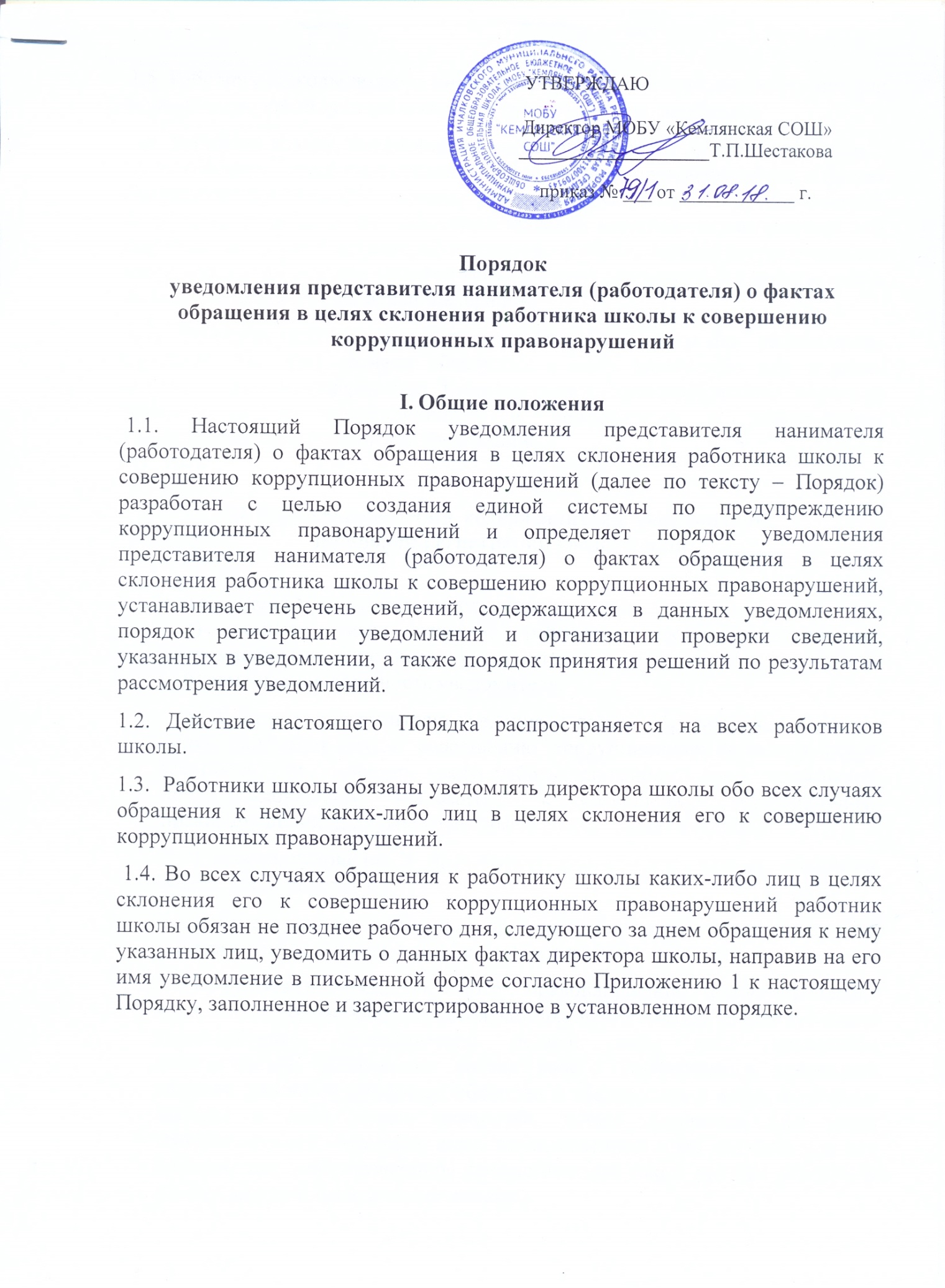 Работники школы должны лично предостерегать обратившихся к ним лиц о противоправности действия, которое они предлагают совершить.Работник школы, уведомивший директора школы о фактах обращения в целях склонения его к совершению коррупционного правонарушения, о фактах совершения другими работниками школы коррупционных правонарушений, непредставления сведений либо представления заведомо недостоверных или неполных сведений о доходах, об имуществе и обязательствах имущественного характера, находится под защитой государства в соответствии с действующим законодательством Российской Федерации.Работник школы, не выполнивший обязанность по уведомлению директора обо всех случаях обращения к нему каких-либо лиц в целях склонения его к совершению коррупционных правонарушений, подлежит привлечению к ответственности в соответствии с действующим законодательством Российской Федерации.Перечень сведений, содержащихся в уведомлении, и порядок регистрации уведомленияВ уведомлении указываются следующие сведения:а) фамилия, имя, отчество работника школы, направившего уведомление (далее по тексу – уведомитель);б) замещаемая должность уведомителя;в) известные уведомителю сведения о лицах, обратившихся к нему в целях склонения его к совершению коррупционных правонарушений (фамилия, имя, отчество, место работы, должность, адрес проживания лица, склонявшего уведомителя к совершению коррупционных правонарушений, и другие известные о данном лице сведения);г) способ склонения к правонарушению (подкуп, угроза, обещание, обман, насилие и т.д.);д) обстоятельства склонения к правонарушению (телефонный разговор, личная встреча, почтовое отправление и т.д.);е) сущность предполагаемого правонарушения (злоупотребление служебным положением, дача взятки, получение взятки, злоупотребление полномочиями, коммерческий подкуп либо иное незаконное использование работником школы своего должностного положения вопреки законным интересам общества и государства в целях получения выгоды в виде денег, ценностей, иного имущества или услуг имущественного характера, иных имущественных прав для себя или для третьих лиц либо незаконное предоставление такой выгоды работнику школы другими физическими лицами).При наличии письменных и вещественных доказательств, объяснений лиц, показаний свидетелей, аудио- и видеозаписи, иных документов и материалов уведомитель представляет их директору в качестве доказательств склонения его к совершению коррупционного правонарушения;ж) дата, место и время склонения к правонарушению;з) информация об уведомлении работником школы директора  школы об обращении к нему каких-либо лиц в целях склонения его к совершению коррупционных правонарушений в случае, если указанная информация была направлена уведомителем в соответствующие органы;и) дата подачи уведомления и личная подпись уведомителя.Уведомление регистрируется у секретаря в Журнале регистрации уведомлений о фактах обращения в целях склонения работника школы к совершению коррупционных правонарушений (далее по тексту – Журнал) по форме согласно Приложению 2 к настоящему Порядку:незамедлительно в присутствии уведомителя, если уведомление представлено им лично;в день, когда оно поступило по почте или с курьером.Регистрацию уведомления осуществляет секретарь школы.Журнал должен храниться в условиях, исключающих доступ к нему посторонних лиц. Листы Журнала должны быть пронумерованы, прошнурованы и скреплены печатью школы.В случае если из уведомления работника школы следует, что он не уведомил органы прокуратуры или другие государственные органы об обращении к нему в целях склонения его к совершению коррупционных правонарушений, директор школы незамедлительно после поступления к нему уведомления от работника школы направляет его копию в один из вышеуказанных органов.При наличии в уведомлении сведений о совершенном или подготавливаемом преступлении, проверка по данному уведомлению организуется в соответствии законодательством Российской Федерации.Порядок организации проверки сведений, содержащихся в уведомленииПосле регистрации уведомление передается на рассмотрение директору школы.Поступившее директору школы уведомление является основанием для принятия им решения о проведении служебной проверки сведений,содержащихся в уведомлении, которое оформляется соответствующим распоряжением.Для проведения проверки распоряжением директора школы создается комиссия, которая состоит из председателя комиссии, заместителя председателя, секретаря и членов комиссии. В составе комиссии должно быть не менее 5 человек.Все лица, входящие в состав комиссии, пользуются равными правами в решении вопросов, рассматриваемых на заседаниях комиссии.Персональный состав комиссии по проведению проверки утверждается распоряжением директора школы.В проведении проверки не может участвовать работник школы, прямо или косвенно заинтересованный в ее результатах. В этих случаях он обязан обратиться к директору школы с письменным заявлением об освобождении его от участия в проведении данной проверки.При проведении проверки должны быть:заслушаны пояснения уведомителя, других работников школы, а также лиц, имеющих отношение к фактам, содержащимся в уведомлении;объективно и всесторонне рассмотрены факты и обстоятельства обращения к работнику школы в целях склонения его к совершению коррупционного правонарушения;установлены причины и условия, которые способствовали обращению лиц к работнику школы с целью склонения его к совершению коррупционных правонарушений.В ходе проведения проверки, помимо уведомления, рассматриваются материалы, имеющие отношение к фактам, содержащимся в уведомлении, в том числе должностная инструкция и служебная характеристика уведомителя, должностные инструкции и служебные характеристики работников школы, имеющих отношение к фактам, содержащимся в уведомлении.Лица, входящие в состав комиссии, и работники школы, имеющие отношение к фактам, содержащимся в уведомлении, не вправе разглашать сведения, ставшие им известными в ходе проведения проверочных мероприятий.Работа комиссии должна быть завершена не позднее 10 рабочих дней со дня принятия решения о проведении проверки.Итоги проведения проверкиПо результатам проведения проверки комиссией принимается решение простым большинством голосов присутствующих на заседании комиссии. Решение комиссии правомочно, если на ее заседании присутствовало не менее 2/3 от общего состава комиссии.Решение комиссии оформляется протоколом. Протокол комиссии подписывается председателем и секретарем комиссии.Член комиссии, не согласный с ее решением, имеет право в письменной форме изложить свое особое мнение, которое приобщается к протоколу.В случае подтверждения в ходе проверки факта обращения к работнику школы в целях склонения его к совершению коррупционных правонарушений или выявления в действиях работника школы, имеющих отношение к вышеуказанным фактам, признаков коррупционного правонарушения, комиссией готовятся материалы, которые направляются директору для принятия соответствующего решения.Директор школы после получения материалов по результатам работы комиссии в течение трех дней принимает одно из следующих решений:а) о незамедлительной передаче материалов проверки в правоохранительные органы;б) об обращении в соответствующие компетентные органы с просьбой об обеспечении мер государственной защиты работника школы и членов его семьи от насилия, угроз и других неправомерных действий в соответствии с законодательством Российской Федерации;в) принимаются организационные меры с целью предотвращения впредь возможности обращения в целях склонения работников школы к совершению коррупционных правонарушений;В случае выявления в ходе проверки в действиях работника школы признаков коррупционного правонарушения, материалы по результатам работы комиссии направляются директором в соответствующие органы для привлечения работника школы к иным видам ответственности в соответствии с законодательством Российской Федерации.В случае опровержения факта обращения к работнику школы с целью его склонения к совершению коррупционных правонарушений директор школы принимает решение о принятии результатов проверки к сведению.Информация о решении по результатам проверки направляется секретарю для включения в личное дело уведомителя.Работник школы, в отношении которого проводится проверка сведений, содержащихся в уведомлении, по окончании проверки имеет право ознакомиться с письменным заключением о ее результатах.Приложение 1 к Порядку уведомления представителя нанимателя (работодателя) о фактах обращения в целях склоненияработника школы к совершению коррупционных правонарушенийДиректору школы(ф.и.о. уведомителя, должность, наименование структурного подразделения)УВЕДОМЛЕНИЕВ	соответствии	с	законодательством	Российской	Федерации	я, 			,  (фамилия, имя ,отчество)настоящим уведомляю об обращении ко мне   			(дата, время и место)гр.			 (фамилия, имя, отчество) в  целях  склонения  меня  к совершению  коррупционных  действий,  а именно:(в	произвольной	форме	изложить	информацию	об	обстоятельствахобращения	в	целях	склонения	к	совершению	коррупционных	действий)« 	» 		20 	г.                        (подпись)Уведомление зарегистрировано в Журнале регистрации« 	» 	20 	г.	N  	 	_ (ф.и.о., должность ответственного лица)Приложение 2 к Порядку уведомления представителя нанимателя (работодателя) о фактах обращения в целях склоненияработника школыЖУРНАЛ УЧЕТА УВЕДОМЛЕНИЙо фактах обращения в целях склонения работника школы к совершению коррупционных правонарушений№ п/пУведомлениеУведомлениеФ.И.О. должность лица, подавшего уведомлениеНаименование структурногоподразделенияПримечание№ п/п№ДатаФ.И.О. должность лица, подавшего уведомлениеНаименование структурногоподразделенияПримечание